TävlingHelgen 15-16 februari anordnades Open International Adidas de Kendo (Franska Öppna) och flera svenskar deltog, inklusive medlemmar ur landslaget.Resultat:Herrar 4 dan och uppåt, +40: Guld - Terje AndersenHerrar 4 dan och uppåt, -40: Silver - Henrik JohanssonHerrar 3 dan: Brons - Ren WatanabeDamer: Brons - Michiko KomakiLag: Fighting Spirit - Michiko Komaki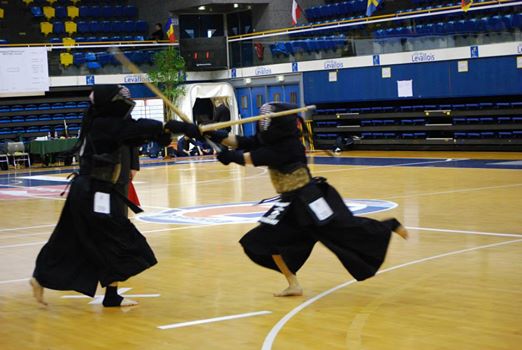 ©Diah Poucin
